Конспект физкультурного досуга, посвященного Дню Космонавтики.                                        Во второй младшей группе.«Мы-будующие космонавты».Подготовила воспитатель: Смирнова Е.Ю.,Пронина Г.А.Цель: сформировать у детей представления о космосе и первых космонавтах.Задачи:Образовательные:- расширять кругозор детей;Развивающие:- обогащение и активизация словаря по теме «Космос»;- развивать творческое воображение, фантазию;- развивать двигательно-игровую активность;Воспитательные:- создать радостную атмосферу праздника.Словарная работа:космос, космонавты, планета, астроном, телескоп, космическая ракета, скафандр.Используемое оборудование демонстрационный материал: муляж ракеты, обручи, шарики-«метиоритный дождь».Ход занятия:Дети сидят на стульчиках в виде ракеты.Воспитатель: Ребята отгадайте загадку: В чёрном небе до зари Тускло светят Фонари. Фонари - Фонарики Меньше, чем комарики.  Дети: ЗвездыВоспитатель: А кто из вас когда-нибудь смотрел на ночное небо?Дети: Мы.Воспитатель: А, что  вы видели на ночном небе? Звезды?Дети: Да.Воспитатель: Ребята, мы с вами живем на планете Земля. Днем на небе мы видим солнышко, а ночью луну и много звезд. Людям всегда хотелось узнать, что же такое звезды, луна, солнце. Кто-то пытался добраться до звезд на воздушном шаре, потом люди научились делать самолеты. Но и на самолетах долететь до звезд не получалось… Сначала в космос отправляли растения, насекомых, мелких животных. А первыми космонавтами, которые побывали в космосе и вернулись на Землю стали собаки Белка и Стрелка. Их полет продолжался 25 часов, и они облетели вокруг Земли 17 раз. И только после этого в космос полетел человек. Первым человеком, который смог отправиться в космическое путешествие, был космонавт Юрий Алексеевич Гагарин. Он совершил свой полёт 12 апреля 1961 года на ракете "Восток". На своем корабле он облетел вокруг земного шара и провел на орбите целых 108 минут. В этот день наша страна отмечает "День космонавтики". Это праздник космонавтов и людей, кто участвует в создании космических ракет.Воспитатель. Ребята, а вы хотели бы тоже превратиться на немного в настоящих космонавтов и посмотреть, что интересного видят в космосе космонавты? Дети: ответы детейВоспитатель: Давайте представим, что мы стали с вами космонавтами. А что нам необходимо для полета в космос? (ответы детей) Правильно. Сейчас мы с вами одеваем специальные космические костюмы, называют их скафандрами. А кто знает, для чего одевают скафандр? Дети: Ответы детейВоспитатель: В космосе очень и очень холодно. Если выйти в космос без специального костюма, то можно сразу замерзнуть и превратиться в льдинки. Еще в космосе нет воздуха и обычные люди дышать там не могут. Поэтому для полета в космос космонавты одевают скафандры. В скафандрах очень тепло. Кроме того – в скафандрах человек может дышать, он снабжает человека воздухом. Космонавты очень сильные и выносливые, потому что они в детстве кушали очень хорошо и всегда делали зарядку по утрам. Давайте мы с вами полетим на планету под названием марс.Физкультминутка: «Для начала мы с тобой» Для начала мы с тобой Повращаем головой. (Вращение головой в стороны.)Поднимаем руки вверх,Плавно опускаем вниз.Снова тянем их наверх.Ну, дружочек, не ленись! (Дети поднимают прямые руки над головой, потом опускают их вниз и отводят назад, потом снова вверх, потом снова вниз и т. д.)                                                                    Воспитатель: Теперь мы готовы к полету в космос. Осталось только сесть в ракету и отправиться в космос.     Воспитатель: Внимание! Внимание! Готовы, к взлету. Начинаем обратный отсчет: 5, 4, 3, 2, 1. ПУСК! Мы с вами в космосе. Внимательно посмотрите, в иллюминаторы, как много там всего интересного: звезды, планеты, луна, солнце. Смотрите   мусор, он называется «космический мусор». Давайте мы его соберем. Предлагаю детям игру «Кто больше соберет». Воспитатель: Молодцы! А вы хотели бы побывать на настоящей космической дискотеке и потанцевать. Но двигаться нам надо с вами необычно, по-космически. ТанецВоспитатель. Вы молодцы! А теперь нам пора возвращаться домой.  А пока мы летим домой, давайте вспомним,  о чем мы с вами говорили? Воспитатель:  Ребята, ну вот мы с вами вернулись. Вам понравилось наше путешествие? Ответы детей……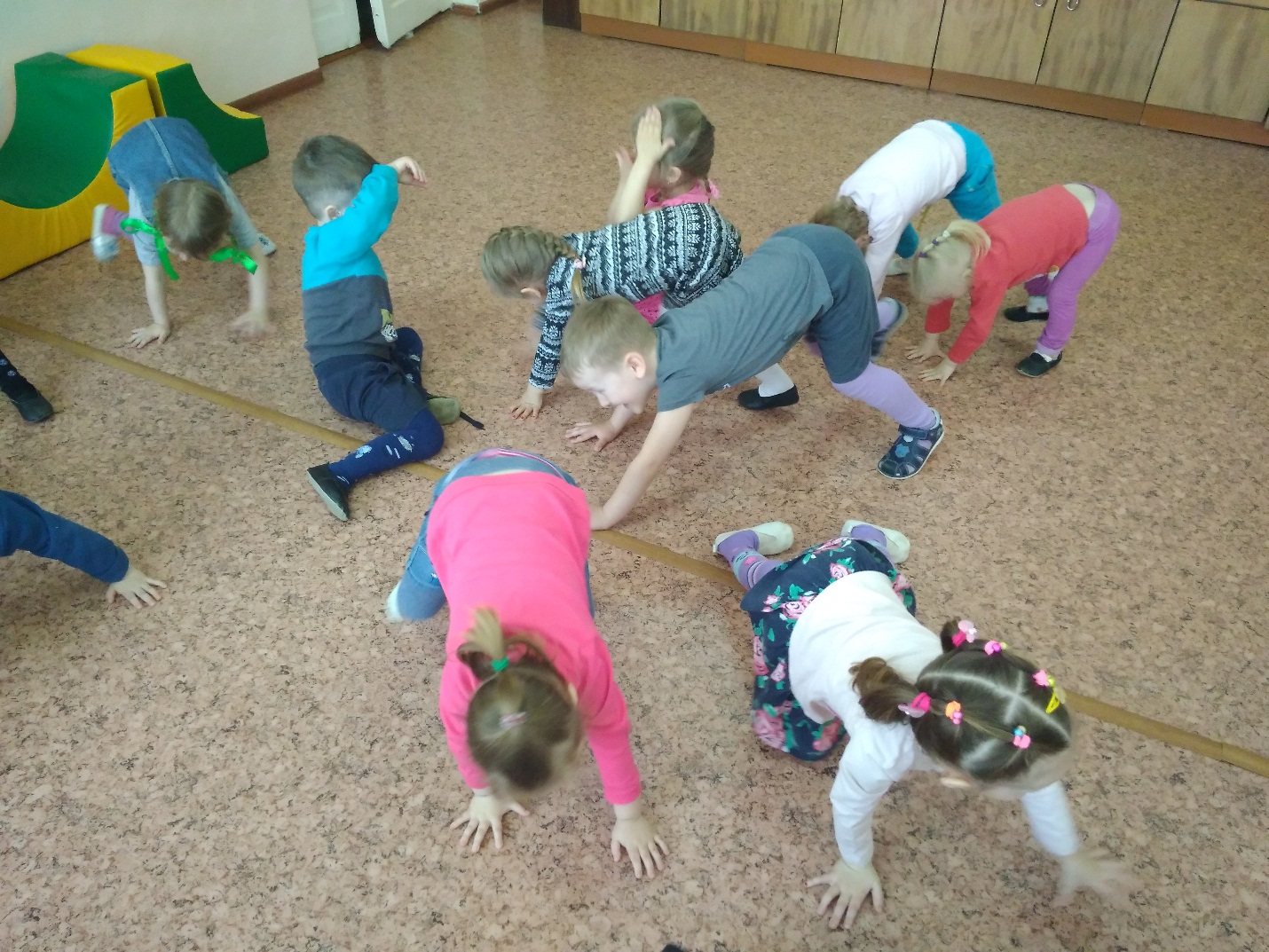 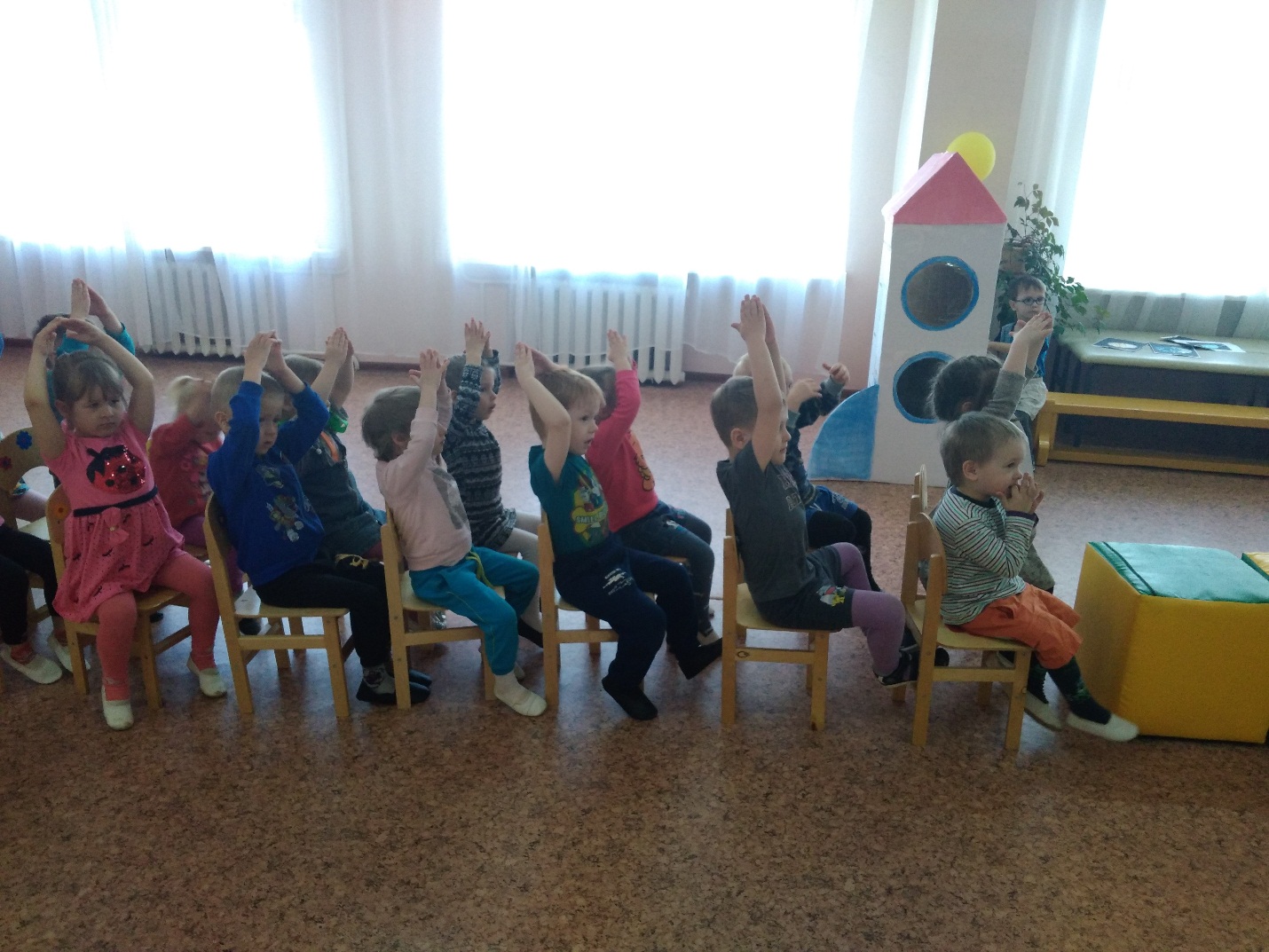 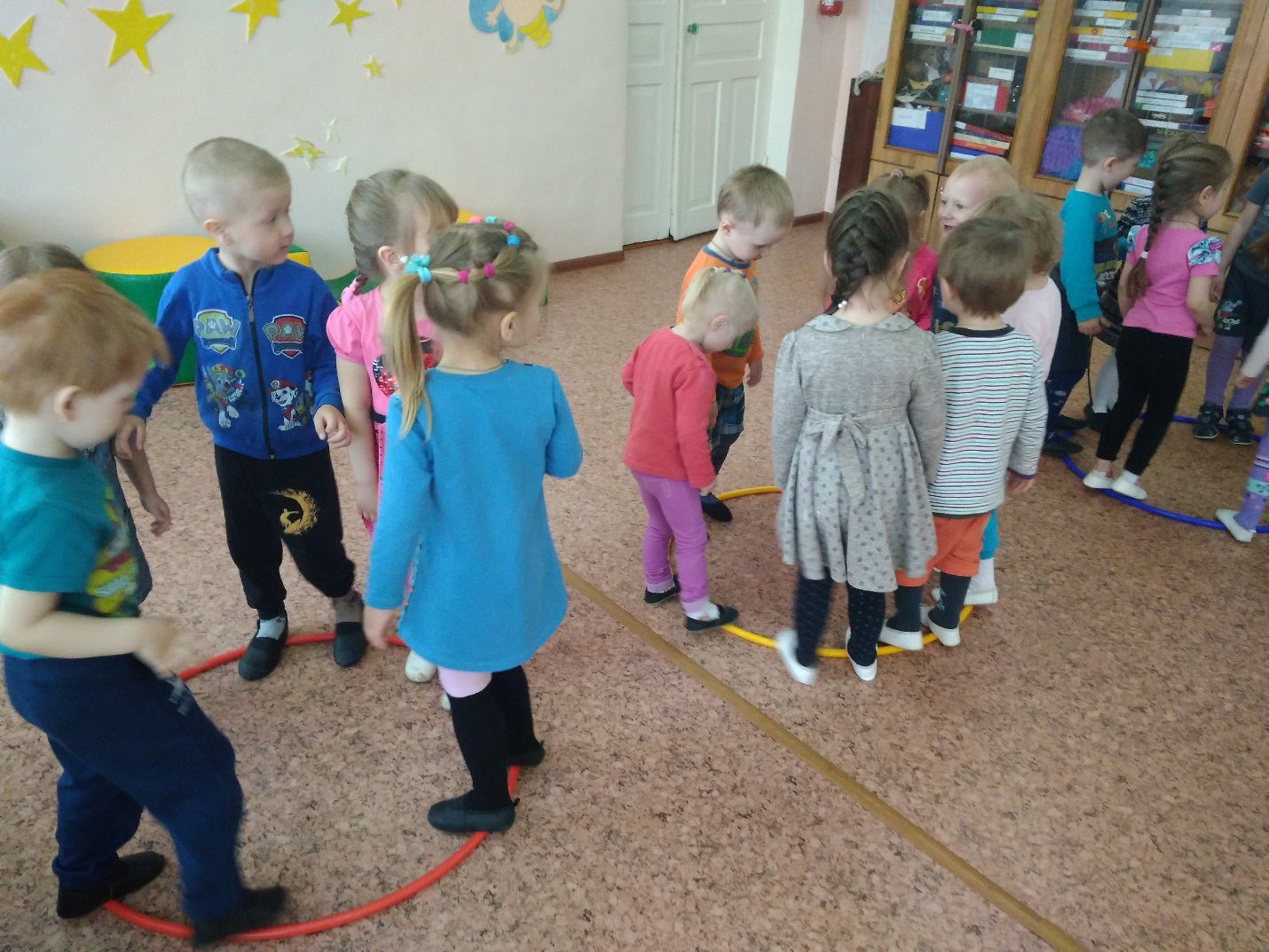 